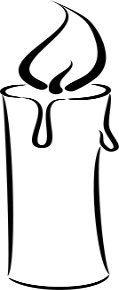 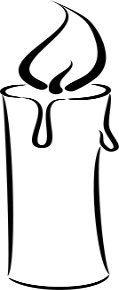 Repair the sentences by putting commas in the correct places.1. The wrapping paper had blue white red and yellow stripes.(Hint: 2 commas)2. The Shard the tallest building in Britain is located in London.(Hint: 2 commas)3. The candle was burning brightly but I could see it was about to go out.(Hint: 1 comma)4. Thomas smiled warmly and said “Good afternoon!”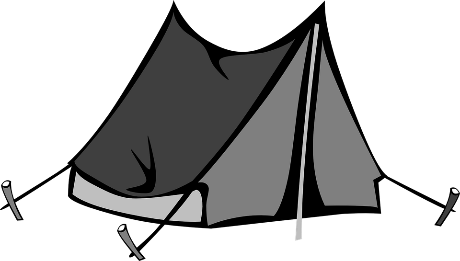  (Hint: 1 comma)5. Dramatically the song finished with a bang!(Hint: 1 comma)                                        Complete the following tasks:1. Write a list of five things you would need to camp out for the night.Write your list as a sentence.2. Can you add extra information to this sentence using anembedded clause?Laura walked to school.3. Can you use a second clause to extend this sentence?The air was very cold.(Hint: you could start your second clause with ‘but’, ‘so’ or ‘and’.)4. Can you decide what Skye said?Skye frowned and said(Hint: remember that a comma comes before the inverted commas open.)5. Can you use a fronted adverbial to describe how the door slammed?